
TAMİRHANELER GÜVENLİK TALİMATI 
      
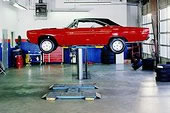 AMAÇ: Bu talimatın amacı, tamirhanelerde araç makine bakım ve onarımını güvenlik önlemleri çerçevesinde yapılması gerekenleri tanımlamaktır. KAPSAM: Bu talimat makine, araç bakım ve onarım ekibi personelini kapsar.UYGULAMA:Tamirhaneye görevlilerden başkasının girmesi tehlikeli ve yasaktır. Tamirhanede çalışanlar burada görevli amirin vereceği emir ve talimatlara uyacaktır. Burada çalışanlar tehlike yaratacak veya herhangi bir kazaya sebebiyet verebilecek hususlara girişmeyeceklerdir.Tamirhane içerisinde, muhtelif yerlerde bulunan uyarı levhalarına gerekli uyum gösterilecektir.Tamirhanede çalışanlar kendilerine verilen kişisel koruyucuları muhakkak kullanacaklardır.Tamirhanede çalışanların kaymaması veya düşmemesi için yağ ve buna benzer malzemeler yere dökülmemelidir.Tamirhane içerisinde, hurda malzeme, kırpıntı, talaş, diğer malzeme veya parçalar ayrı ayrı toplanacak ve gerekli yerlere koyulacaktır.Tamirat ve bakım sırasında kirlenen üstüpü ve paçavralar gelişi güzel şekilde atılmamalı, özel olarak yapılmış bidonlara koyulmalıdır. Bu bidonlarda her çalışma günü sonunda, dışarıda bu maksat için yapılmış yere boşaltılmalıdır.Umumi revizyonlar haricinde, tamiratı uzun sürecek araçlar ve makineler tamirhane dışında bekletilecektir.Tamirhane içerisinde vukua gelebilecek bir yangın anında araç ve makinelerin çok kısa bir sürede dışarı çıkartılabilmesi için, araç ve makineler birbirine paralel olarak ve ana çıkış kapısı esas alınarak koyulacaktır.Bütan gazından zehirlenme meydana gelmemesi için tamirhane içerisinde araç çalıştırılmayacaktır.Tamirhaneler her zaman temiz olmalı, yangına sebebiyet verebilecek hususlar ortadan kaldırılmalıdır. Araçlara ait akaryakıt depolarında herhangi bir işleme girişileceği zaman, deponun patlamaması veya herhangi bir yangına sebebiyet verilmemesi için depo tamamen boşaltılmalı ve temizlenmeli, havalandırılmalı, yakıt ve yakıt buharı olmadığı kontrol edildikten sonra gerekli işlere girişilmelidir.Tamirhanede, araç ve makinelerin bakımı, tamiri sırasında sigara içilmemelidir.Tamirhanede  açık ateş kullanmak tehlikeli ve yasaktır.Tamirhanede veya başka bir yerde iş elbisesi, gaz, benzin veya buna benzer malzemelerle kati surette yıkanmayacak, temizlenmeyecektir.Araçlara ait elektrik donanımlarının bakım ve tamiri sırasında, yağlanmış ve gaz, benzin, mazot dökülmüş elbise ile çalışmak tehlikeli ve yasaktır.Elektrik ile ilgili arızaları elektrikçiye veya elektrik servisine veya amire haber verilecektir.Sorumlu elektrikçiden başkası elektrik işi ile uğraşamaz.Elektrik panosu veya tablosuna rahatlıkla müdahalede bulunabilmesi için pano veya tablo üzerine, çevresine hiç bir şey koyulmayacaktır.Elektrik panosu veya tablosuna, çevresine su dökmek, su sıkmak kati surette yasaktır.Tamirhanede, seyyar aydınlatma gereci olarak pilli el feneri veya 24 volt'luk seyyar lamba kullanılacaktır.Tamirhane içerisinde akü şarjı yapılmamalıdır. Aküler, akü şarj odasında şarj edilmelidir.Araçların tamir ve bakımı sırasında aşağıdaki kurallara uyulacaktır :Tamirhanede, kriko veya sapan ile kaldırılan yükün altını daima takos ile besleyin ve yükü sağlama alınacak. Krikonun veya sapanın boşluğu alınacak, ancak kriko veya sapan sökülmeyecektir. Takozlanmamış araç veya makinede herhangi bir işleme girişilmeyecektir. Özellikle altına girmek kati surette yasaktır.Araç veya makinelerin kaldırılmasında kullanılan kriko, sapan, caraskal kaldırılacak yükü taşıyacak nitelikte olacaktır.Takozlar üzerindeki yükü taşıyacak nitelikte ve ebatta olacaktır. Ayrıca, kaymayacak ve devrilmeyecek şekilde koyulacaktır.Romork, damper ve kepçeler havaya kaldırılıp alt tarafında çalışma yapılacağı zaman, romork, damper, kepçe alt taraftan sağlamca desteklenecektir. Bahis konusu  bu destek  veya destekler, taşıyacağı yüke dayanaklılıkta olacak ve kaymayacak, devrilmeyecek şekilde koyulacaktır. Ayrıca, şase ile romork, damper ve kepçenin arasına takoz vea takozlar koyulacaktır.Araç veya makine çalışırken bakım ve tamirat yapılmayacak.Motor indirme ve bindirme işlemi ile . dan daha ağır parçaların indirilmesi ve bindirilmesi sırasında caraskal veya buna benzer gereçler kullanılacaktır.Motor ile diğer parçaların  indirilmesi ve bindirilmesi sırasında kayma veya düşme olayının meydana gelmemesi için motor veya parçayı itina ile bağlanacak.Motorun sökülmesi gerektiğinde, motor özel bir tezgah üzerine, düşmeyecek, devrilmeyecek ve kaymayacak şekilde koyulmalı ve söküm işlemine bundan sonra başlamalıdır.Motor ve diğer elemanların sökülmesi halinde uygun takım kullanılacaktır.Sırasıyla ve sökülmesi gereken parçalar sökülecektir.Sökülen parçaları akuple veya tek tek, kaybolmayacak şekilde parça tezgahının üzerine yerleştirilecek.Tamiratı gereken parçaların tamiri, değiştirilmesi  gereken parçaların imali veya tamiri aslına uygun olarak yapılmalı veya yaptırılmalıdır.Sökülen parçaların temizliği iyi bir şekilde yapılmalı ve montaja hazır bir duruma sokulmalıdır.Sökülen parçaların temizliği :Fırça ve bez ile silinerek ve sonrada basınçlı hava ile temizlenerek giderilmelidir.Yangına sebebiyet vermeyecek özellikteki sıvı ile temizlenecektir.Temizliği yapılan parçaları 1 atü'lük hava ile kurulayınız.Yağlanması gereken parçaları gerektiği şekilde ve yeterli miktarda yağlayınız.Sökülen parçaları aslına uygun olarak ve itina ile srasıyla monte ediniz.Tamirhanede vukua gelebilecek yangın söndürebilecek nitelikte, yeterli miktarda ve görünür yerlerde seyyar yangın söndürme cihazları bulundurulacaktır.Tamirhanede çalışanlar seyyar yangın söndürme cihazlarının kullanılmasını öğrenmiş olacaktır.Muhtemel bir yangın başlangıcında aşağıda açıklanan hususlara uyulacaktır:Yangın çıktığı takdirde, tamirhanedeki seyyar yangın söndürme cihazları ile yangına derhal müdahalede bulunulacaktır. Bu sırada da  içerideki araç ve makineler derhal dışarıya çıkarılacaktır. Ayrıca, durum en seri bir şekilde ilgili ve sorumlulara bildirilecektir.Yangın söndürmek için kati  surette su kullanılmamalıdır. Yanan yerin üzerine amyant battaniye, duruma göre kum, branda ve benzeri örtü malzemesi atılarak alevin hava ile teması kesilmelidir.Karbüratör yangınlarında kum veya toprak kullanılmamalıdır. Yanan yerin üzeri amyant battaniye, branda veya buna benzer eşyalarla kapatılmaya çalışılmalıdır. Yangının motora sirayeti halinde ise  seyyar yangın söndürme cihazları kullanılmalıdır.Yangının büyüme ihtimali olduğu takdirde en seri bir şekilde mahalli İtfaiye' ye haber verilmelidir.İş yeri tarafından tutanak halinde hazırlanan Talimatı okudum . Bir suretini aldım, diğer suretini de iş yerine verdim. Talimatta açıklanan kurallara uyacağımı beyan ve kabul ederim. İş bu talimatı tam sıhhatte olarak, kendi rızamla isteyerek ve bilerek imzaladım. TEBLİĞ EDEN TEBLİĞ EDENTEBELLÜĞ EDEN TEBELLÜĞ EDEN  TEBLİĞ EDEN TEBLİĞ EDENTEBELLÜĞ EDEN TEBELLÜĞ EDEN  ADI SOYADI ADI SOYADI TARİH  TARİH İMZA İMZA